Edukacja przyrodniczaKlasa I, II  Szkoła Podstawowa Specjalna Nr 4 dla uczniów z niepełnosprawnością intelektualną w stopniu lekkimNazwisko i imię nauczyciela: Kondraciuk Elżbieta el.kondraciuk@wp.pltermin realizacji 28.04.2020 r. Temat: Zwierzęta Polski pod ochroną.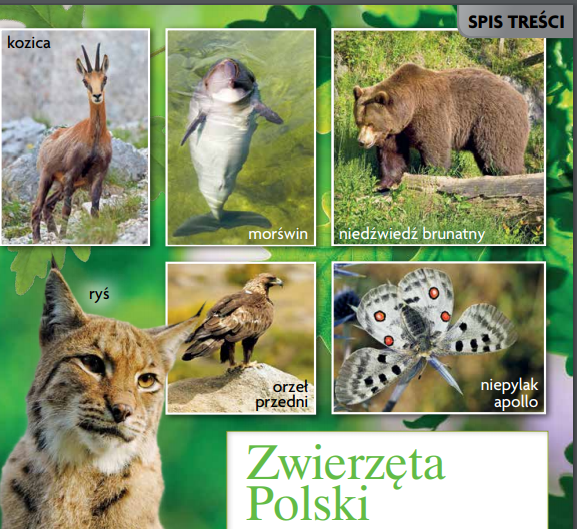 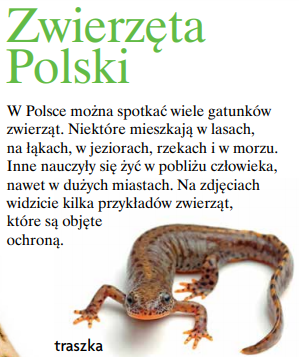 Edukacja przyrodniczaKlasa I, II  Szkoła Podstawowa Specjalna Nr 4 dla uczniów z niepełnosprawnością intelektualną w stopniu lekkimNazwisko i imię nauczyciela: Kondraciuk Elżbieta el.kondraciuk@wp.pltermin realizacji 28.04.2020 r. Temat: Wisła – najdłuższa rzeka w Polsce.Wisła to najdłuższa rzeka w Polsce. W całości znajduje się w Polsce. Przepływa przez największe miasta – Kraków, Warszawa, Toruń, Gdańsk. Wypływa z Baraniej Góry, wpada do Morza Bałtyckiego. Woda w niej jest słodka, jak we wszystkich wodach lądowych.  Woda jest tak czysta, że w górskich odcinkach pływają pstrągi.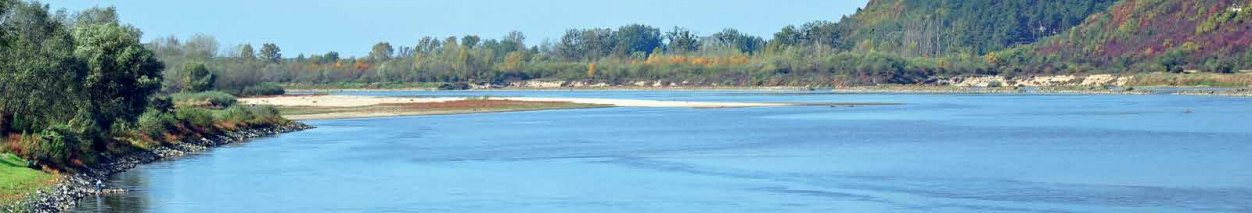 Rośliny i zwierzęta żyjące blisko rzeki Wisły to: Zwierzęta: sarny,                              dziki, bóbr, łoś.Ptaki: orzeł bielik, bocian, kos, kaczki krzyżówki. Gady:jaszczurki, zaskroniec, Płazy:żaba trawna, ropucha szara.Drzewa:sosna, dąb, brzoza.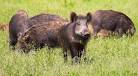 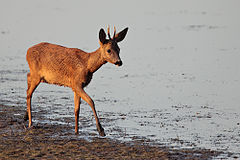 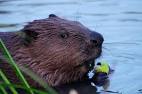 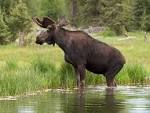 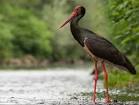 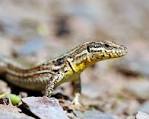 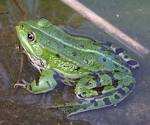 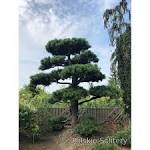 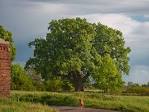 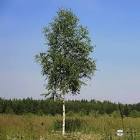 